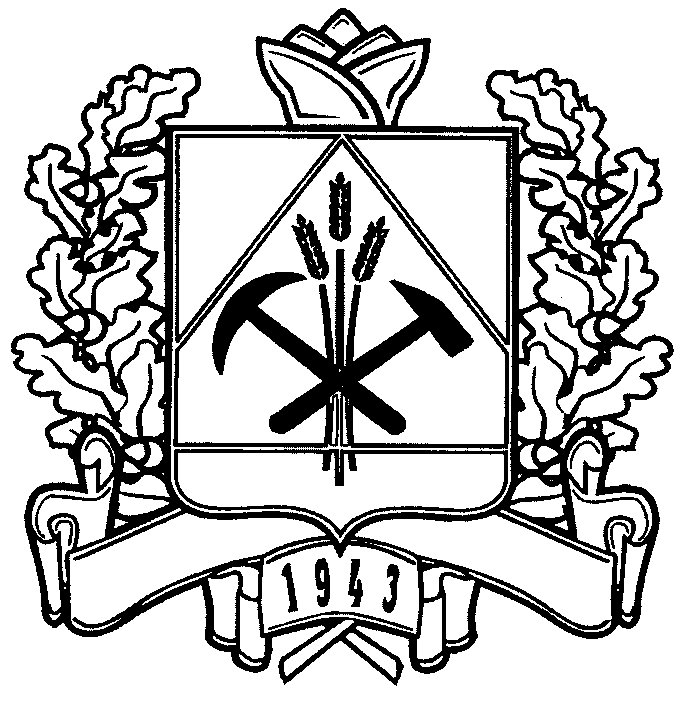 ДЕПАРТАМЕНТ ПРИРОДНЫХ РЕСУРСОВ И ЭКОЛОГИИКемеровской областиПРИКАЗ«  28  »    марта    2019 г.  №  40  аг. КемеровоО внесении изменений в приказ департамента природных ресурсов и экологии Кемеровской области от 12.02.2015 № 21 «Об утверждении административного регламента по исполнению департаментом природных ресурсов и экологии Кемеровской области государственной функции «Осуществление регионального государственного экологического надзора (в части регионального государственного надзора за геологическим изучением, рациональным использованием и охраной недр в отношении участков недр местного значения; регионального государственного надзора в области охраны атмосферного воздуха; регионального государственного надзора в области использования и охраны водных объектов; регионального государственного надзора в области обращения с отходами, регионального государственного надзора за соблюдением требований к обращению озоноразрушающих веществ) на объектах хозяйственной и иной деятельности независимо от форм собственности»В целях реализации положений действующего законодательства 
п р и к а з ы в а ю:	Внести в административный регламент по исполнению департаментом природных ресурсов и экологии Кемеровской области государственной функции «Осуществление регионального государственного экологического надзора (в части регионального государственного надзора за геологическим изучением, рациональным использованием и охраной недр в отношении участков недр местного значения; регионального государственного надзора в области охраны атмосферного воздуха; регионального государственного надзора в области использования и охраны водных объектов; регионального государственного надзора в области обращения с отходами, регионального государственного надзора за соблюдением требований к обращению озоноразрушающих веществ) на объектах хозяйственной и иной деятельности независимо от форм собственности», утверждённый приказом департамента природных ресурсов и экологии Кемеровской области от 12.02.2015 № 21 (в редакции приказов департамента природных ресурсов и экологии Кемеровской области от 20.04.2015 № 65, от 21.12.2015 № 224, от 17.03.2016 № 41, от 19.04.2017 № 103), следующие изменения:В подразделе 1.3:После абзаца двадцать пятого дополнить абзацами следующего содержания:«постановление Правительства Российской Федерации от 17.08.2016 № 806 «О применении риск-ориентированного подхода при организации отдельных видов государственного контроля (надзора) и внесении изменений в некоторые акты Правительства Российской Федерации» (Официальный интернет-портал правовой информации http://www.pravo.gov.ru, 26.08.2016);постановление Правительства Российской Федерации от 22.11.2017 № 1410 «О критериях отнесения производственных объектов, используемых юридическими лицами и индивидуальными предпринимателями, оказывающих негативное воздействие на окружающую среду, к определенной категории риска для регионального государственного экологического надзора и об особенностях осуществления указанного надзора» (Официальный интернет-портал правовой информации http://www.pravo.gov.ru, 27.11.2017);».Абзацы двадцать шестой – тридцать девятый считать абзацами двадцать восьмым – сорок первым соответственно.В пункте 3.1.1:В подпункте 3.1.1.3:В абзаце пятом слова «в такой проверке органов).» заменить словами «в такой проверке органов);».После абзаца пятого дополнить абзацем следующего содержания: «информация о присвоении на основании приказа департамента определенной категории риска, определенного класса (категории) опасности в соответствии с критериями отнесения производственных объектов, используемых юридическими лицами и индивидуальными предпринимателями, оказывающих негативное воздействие на окружающую среду, к определенной категории риска для регионального государственного экологического надзора, утвержденными постановлением Правительства Российской Федерации от 22.11.2017 № 1410.».Дополнить подпунктом 3.1.1.4 следующего содержания:«3.1.1.4. При разработке ежегодного плана департаментом применяется риск-ориентированный подход. Используемые юридическими лицами и индивидуальными предпринимателями, включенными в ежегодный план, объекты надзора, оказывающие негативное воздействие на окружающую среду (далее – объекты надзора), подлежат отнесению к одной из категорий риска в соответствии с критериями, утвержденными постановлением Правительства Российской Федерации от 22.11.2017 № 1410 «О критериях отнесения производственных объектов, используемых юридическими лицами и индивидуальными предпринимателями, оказывающих негативное воздействие на окружающую среду, к определенной категории риска для регионального государственного экологического надзора и об особенностях осуществления указанного надзора».Отнесение объектов надзора к одной из категорий риска и изменение категории риска устанавливается приказом департамента. На официальном сайте департамента размещается информация об объектах чрезвычайно высокого, высокого и значительного риска.Юридическое лицо или индивидуальный предприниматель в порядке, установленном Правилами отнесения деятельности юридических лиц и индивидуальных предпринимателей и (или) используемых ими производственных объектов к определенной категории риска или определенному классу (категории) опасности, утвержденными постановлением Правительства Российской Федерации от 17.08.2016 № 806 «О применении риск-ориентированного подхода при организации отдельных видов государственного контроля (надзора) и внесении изменений в некоторые акты Правительства Российской Федерации», вправе подать в департамент заявление об изменении ранее присвоенной используемым ими объектам надзора категории риска.В отношении объектов надзора, отнесенных к категории низкого риска, плановые проверки не проводятся.».Подпункты 3.1.1.4 – 3.1.1.10 считать подпунктами 3.1.1.5 – 3.1.1.11 соответственно.Дополнить подпунктом 3.1.1.12 следующего содержания:«3.1.1.12. При проведении плановых проверок всех юридических лиц, индивидуальных предпринимателей при осуществлении регионального государственного надзора за геологическим изучением, рациональным использованием и охраной недр в отношении участков недр местного значения используются проверочные листы (списки контрольных вопросов). Форма проверочного листа (списка контрольных вопросов) утверждена приказом департамента природных ресурсов и экологии Кемеровской области от 02.11.2017 № 298 «Об утверждении формы проверочного листа (списка контрольных вопросов), используемого при проведении плановых проверок всех юридических лиц, индивидуальных предпринимателей при осуществлении регионального государственного надзора за геологическим изучением, рациональным использованием и охраной недр в отношении участков недр местного значения». Заполненный по результатам проведения проверки проверочный лист (список контрольных вопросов) прикладывается к акту проверки.».В пункте 3.3.3:Подпункт 3.3.3.4 исключить.Подпункт 3.3.3.5 считать подпунктом 3.3.3.4 соответственно.В пункте 3.4.10 после слов «в порядке, установленном приказом департамента» дополнить словами «от 05.04.2018 № 60 «О предоставлении сведений о результатах осуществления регионального государственного экологического надзора для включения в государственный реестр объектов, оказывающих негативное воздействие на окружающую среду».Подраздел 3.6 изложить в следующей редакции:«3.6. Внесение сведений в единый реестр проверок3.6.1. При организации и проведении плановых и внеплановых проверок юридических лиц и индивидуальных предпринимателей, проводимых в соответствии с Федеральным законом от 26.12.2008 № 294-ФЗ «О защите прав юридических лиц и индивидуальных предпринимателей при осуществлении государственного контроля (надзора) и муниципального контроля», плановых и внеплановых проверок деятельности органов местного самоуправления и должностных лиц местного самоуправления, проводимых в соответствии со статьей 77 Федерального закона от 06.10.2003 № 131-ФЗ «Об общих принципах организации местного самоуправления в Российской Федерации», информация о проверках, их результатах и принятых мерах включается в единый реестр проверок в соответствии с Правилами формирования и ведения единого реестра проверок, утвержденными постановлением Правительства Российской Федерации от 28.04.2015 № 415 (далее – правила).3.6.2. В единый реестр проверок включаются следующие данные:информация о проверке, о департаменте, о юридическом лице, индивидуальном предпринимателе или об органе местного самоуправления, о должностном лице органа местного самоуправления, в отношении которого проводится проверка, в объеме, предусмотренном подпунктами «а»-«в» пункта 1 Приложения № 1 и Приложения № 3 правил соответственно, подлежит внесению уполномоченным должностным лицом департамента не позднее 5 рабочих дней со дня начала проведения внеплановой проверки (в отношении юридического лица, индивидуального предпринимателя – по основаниям, указанным в абзацах третьем-пятом подпункта 3.1.2.1 и подпункте 3.1.2.10 настоящего административного регламента, а также в случае проведения внеплановых проверок, при проведении которых в соответствии с федеральными законами, устанавливающими особенности организации и проведения проверок, не требуется уведомление проверяемых лиц о начале проведения внеплановой проверки; в отношении деятельности органа местного самоуправления, должностного лица органа местного самоуправления – по основаниям, указанным в подпункте 3.3.3.3 настоящего административного регламента). При проведении проверки по иным основаниям информация вносится не позднее 3 рабочих дней со дня издания приказа начальника (заместителя начальника) департамента о проведении проверки.информация об уведомлении проверяемого юридического лица, индивидуального предпринимателя о проведении проверки с указанием даты и способа уведомления в объеме, предусмотренном подпунктом «г» пункта 1 Приложения № 1 правил, подлежит внесению уполномоченным должностным лицом департамента не позднее дня направления уведомления;информация о результатах проверки юридического лица, индивидуального предпринимателя или деятельности органа местного самоуправления, должностного лица органа местного самоуправления в объеме, предусмотренном подпунктом «д», абзацах втором и третьем подпункта «е» пункта 1 Приложения № 1 и подпункте «г», абзацах втором и третьем подпункта «д» пункта 1 Приложения № 2 правил соответственно, подлежит внесению уполномоченным должностным лицом департамента не позднее 10 рабочих дней со дня окончания проверки;информация о мерах, принятых по результатам проверки юридического лица, индивидуального предпринимателя или деятельности органа местного самоуправления, должностного лица органа местного самоуправления, в объеме, предусмотренном подпунктом «е» (за исключением информации, содержащейся в абзацах втором и третьем подпункта «е») пункта 1 Приложения № 1 и подпунктом «д» (за исключением информации, содержащейся в абзацах втором и третьем подпункта «д») пункта 1 Приложения № 2 правил соответственно, подлежит внесению уполномоченным должностным лицом департамента не позднее 5 рабочих дней со дня поступления такой информации в департамент;информация об отмене результатов проверки юридического лица, индивидуального предпринимателя или деятельности органа местного самоуправления, должностного лица органа местного самоуправления в случае, если такая отмена была произведена, в объеме, предусмотренном подпунктом «ж» пункта 1 Приложения № 1 и подпунктом «е» пункта 1 Приложения № 2 правил соответственно, подлежит внесению уполномоченным должностным лицом департамента не позднее 3 рабочих дней со дня поступления указанной информации в департамент.3.6.3. Внесение изменений в единый реестр проверок в части исправления технических ошибок осуществляется уполномоченным должностным лицом департамента незамедлительно с момента выявления технических ошибок.Обращения заинтересованных лиц о внесении изменений в единый реестр проверок в части исправления содержащихся в едином реестре проверок недостоверных сведений рассматриваются начальником (заместителем начальника) департамента, издавшим приказ о проведении проверки, не позднее 10 рабочих дней со дня поступления обращения в департамент. В случае признания таких обращений обоснованными исправление указанных сведений осуществляется уполномоченным должностным лицом департамента не позднее одного рабочего дня со дня рассмотрения обращения.».В пункте 3.9.3 после слов «обязательных требований» дополнить словами «, поручение Президента Российской Федерации, Правительства Российской Федерации, требование прокурора».В пункте 3.9.5 после слов «в соответствии с приказом департамента» дополнить словами «от 31.05.2017 № 132 «Об утверждении порядка оформления и содержания плановых (рейдовых) заданий на проведение плановых (рейдовых) осмотров, обследований водных объектов и их водоохранных зон, подлежащих региональному государственному надзору в области использования и охраны водных объектов, и порядка оформления результатов таких осмотров, обследований».Настоящий приказ подлежит опубликованию на сайте «Электронный бюллетень Коллегии Администрации Кемеровской области» http://www.zakon.kemobl.ru/ и размещению на официальном сайте департамента природных ресурсов и экологии Кемеровской области http://www.kuzbasseco.ru.Контроль за исполнением приказа оставляю за собой.Начальник департамента						С.В. Высоцкий